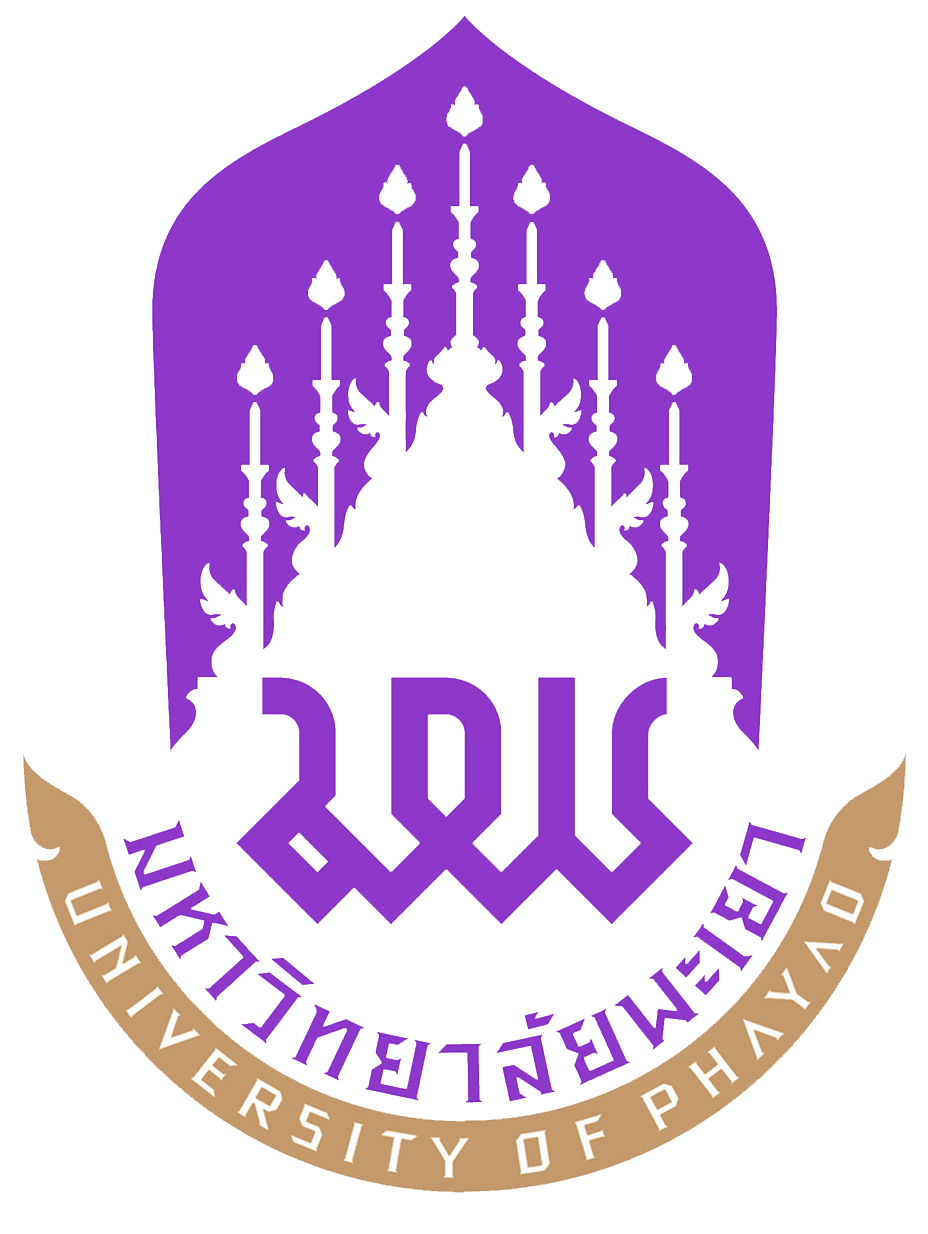 ที่ อว /		มหาวิทยาลัยพะเยา 		ตำบลแม่กา อำเภอเมือง  		จังหวัดพะเยา  ๕๖๐๐๐	วัน เดือน ปีเรื่อง  ขออนุมัติขยายระยะเวลาในการดำเนินโครงการเรียน  <ผู้บริหารสูงสุดของแหล่งทุน>		ตามที่ <ระบุชื่อแหล่งทุน> ได้อนุมัติทุนแก่<ระบุชื่อ/สกุล> ตำแหน่ง .....................สังกัด............................. มหาวิทยาลัยพะเยา ให้ดำเนินโครงการ เรื่อง ...............................................งบประมาณ <ระบุจำนวนเงินเป็นตัวเลข> บาท (<ระบุจำนวนเงินเป็นตัวหนังสือ>บาท) โดยมีระยะเวลาดำเนินโครงการ ตั้งแต่วันที่.......เดือน...............พ.ศ............. จนถึงวันที่...............เดือน.......................พ.ศ.......... นั้น 		เนื่องจาก <ระบุเหตุผลความจำเป็นในการขอขยายระยะเวลาดำเนินโครงการ> มหาวิทยาลัยพะเยา            จึงขอขยายระยะเวลาการดำเนินโครงการ ฯ เป็นระยะเวลา ........ เดือน นับตั้งแต่วันที่.......เดือน...............พ.ศ............. จนถึงวันที่...............เดือน.......................พ.ศ..........  		จึงเรียนมาเพื่อโปรดพิจารณาอนุมัติขอแสดงความนับถือ(รองศาสตราจารย์ ดร.เสมอ  ถาน้อย)รองอธิการบดีฝ่ายวิจัยและนวัตกรรม ปฏิบัติการแทนอธิการบดีมหาวิทยาลัยพะเยา